NHSSP Badminton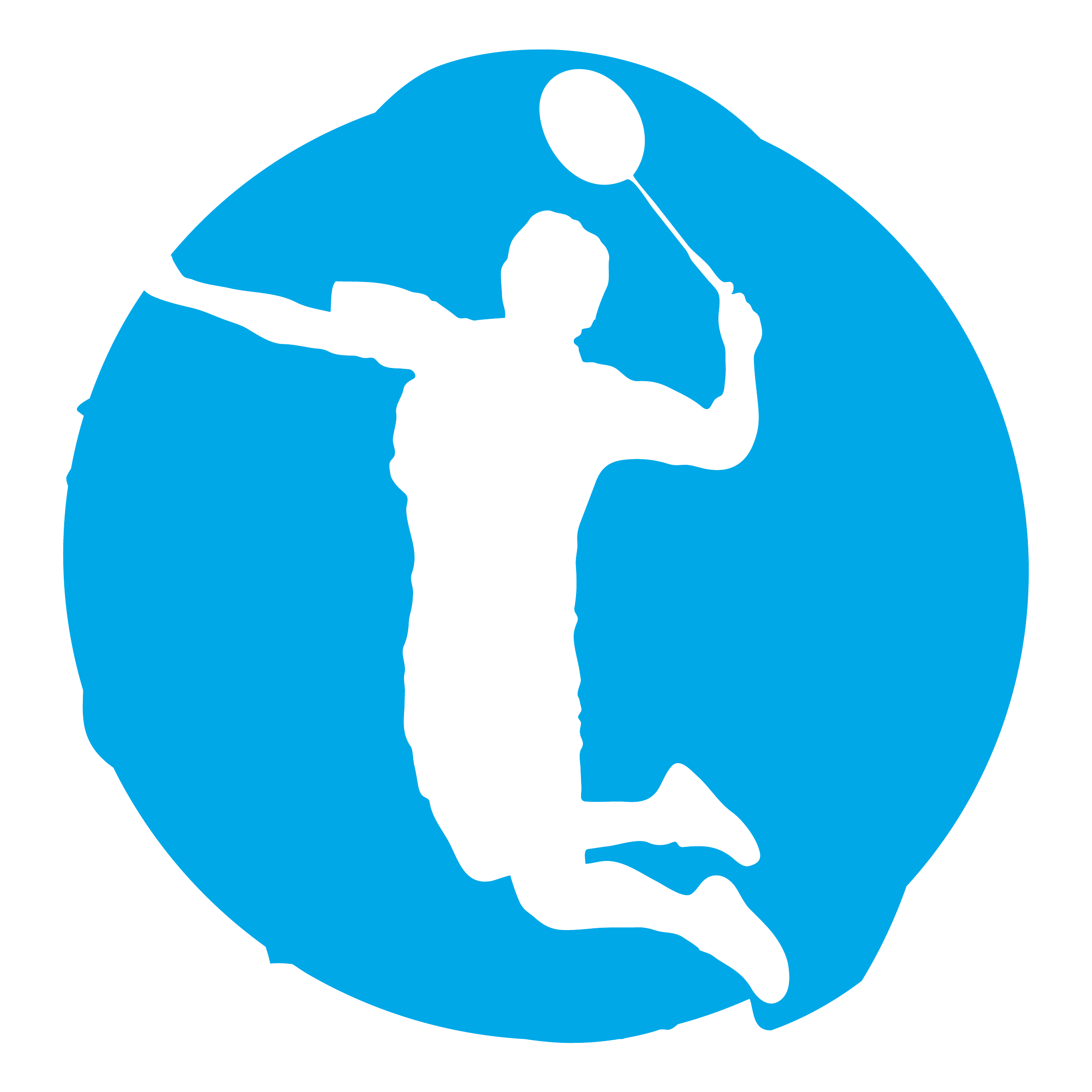 Age groups / categories U9 – Year 3 or 4U14 – Years 7, 8 or 9U16 – Years 10 or 11Available to enter:U9 Mixed Racket Pack FestivalU14 Boys CompetitionU14 Girls CompetitionU16 Boys CompetitionU16 Girls CompetitionTeamU9Teams consist of 8 playersU14 and U16Teams consist of 4 players per age group / category FormatU9Racket Pack Festival – teams rotate around 10 different badminton skill activities. There will be no formal competition or overall winners. U14 and U16If time, each match will consist of 5 games: 2 x singles and 3 x doubles, with each player playing 2 games:1st Game: Singles (No.1 ranked player in the team) 2nd Game: Doubles (the 2 players not selected for a singles game) 3rd Game: Singles (No. 2 or 3 ranked player chosen for singles) 4th Game: Doubles (first singles player + either one of non-singles players) 5th Game: Doubles (second singles player + the other non-singles player)Each game will be 1 set to 11 points. To save time, at 10 all, the player to gain the next point wins the set (rather than having to gain a 2-point advantage). Group winners are decided by most matches won then most points won. If 2 teams are still tied the decision is based on the winner of the match between them.   RulesU9Schools can access for free The Racket Pack resource which can help prepare the children for competition. By delivering the programme in school children can further develop their physical literacy along with the confidence to perform these skills.U14 and U16At the beginning of the game and when the servers score is even, serve from the right service courtWhen the servers score is odd, serve from left service courtIf server wins a rally, they get a point and serve again from alternate service court (in doubles, the server stays the same but moves to alternate service court)If the receiver wins a rally, receiver scores a point and becomes new serverProgressionU9No progressionU14 and U16Winning teams from each age group and category will be invited to represent Team North Herts at the Herts School Games Finals.The U9 Racket Pack Festival is an Aspire and Develop Event 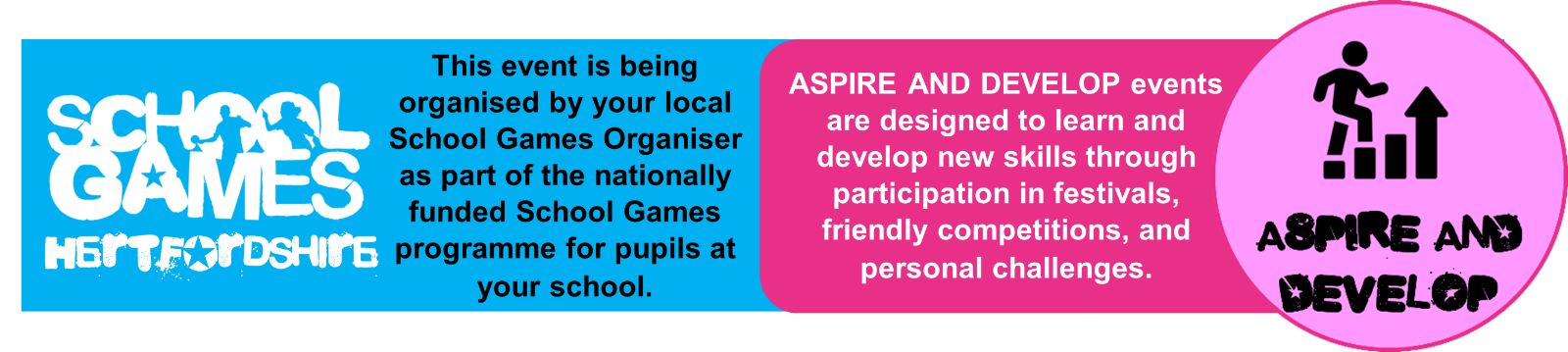 The U14 and U16 Competitions are Compete Events 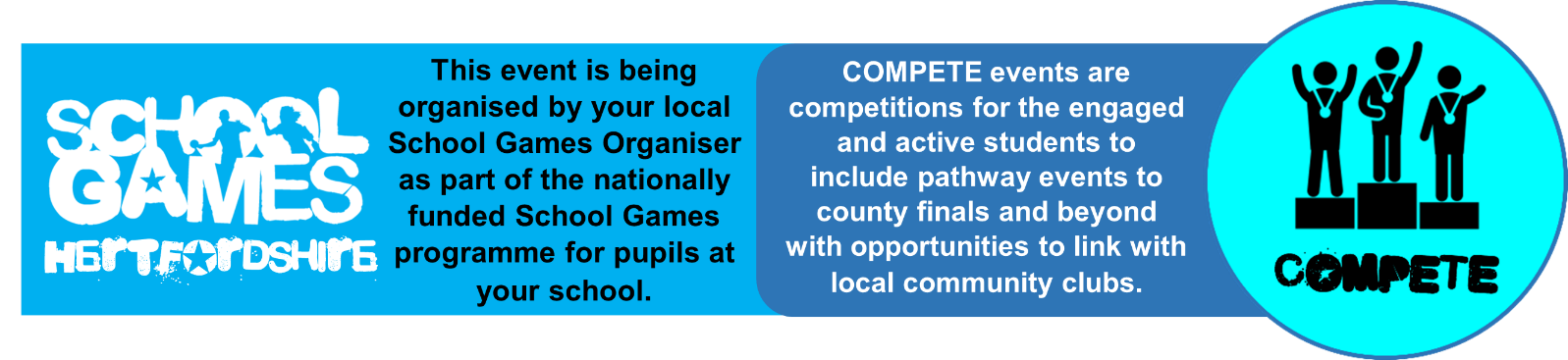 NHSSP Badminton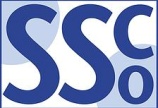 Registration SheetPlease bring this sheet along with you and hand in to the event organiser upon arrival.Be sure to let the event organiser know whether you have any pupils that cannot have their photograph taken. Photos are put onto the NHSSP website and twitter feed.We require data relating to gender at birth, or the child’s self-declared gender identity (if known and if different from birth-gender): i.e. a child born as a boy but identifying as a girl should be classified as a girl. “Other” should include those who prefer to self-describe as neither a boy or a girl, e.g. non-binary, gender-fluid and gender non-conforming.We require participation data relating to background and race to ensure that we reach a diverse population across School Games. We encourage all SGOs to collect and use data at a more granular level to help identify local opportunities and gaps and to ensure that an offer of a wide, diverse and inclusive provision for all. This data can be obtained from participating schools at an aggregated level, subject to data sharing agreements i.e. schools should be asked to share the total number of children participating in an event within each of the 6 groups.We require data at an overall “Special Educational Needs and/or Disability (SEND)” level for reporting purposes. However, we encourage SGOs to collect and use data at a more granular level to ensure a wide and diverse set of participants and inclusive provision. This data can be obtained from participating schools, subject to their data sharing agreements. Children included within the wide description of “SEND” include those with physical, cognitive, mental health/emotional and communication/social/relationships disabilities.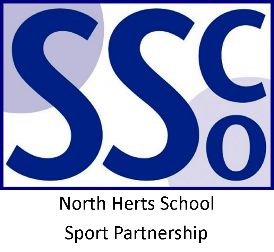 <Pupil Name>Participated in the North Herts School Sport PartnershipSchool Games Badminton EventNorth Herts School Sport Partnershipwww.nhssp.co.uk | @NorthHertsSSP<Pupil Name>Participated in the North Herts School Sport PartnershipSchool Games Badminton EventNorth Herts School Sport Partnershipwww.nhssp.co.uk | @NorthHertsSSP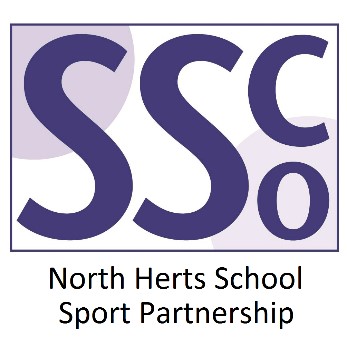 <School Name>Participated in the North Herts School Sport PartnershipSchool Games Badminton Eventwww.nhssp.co.uk | @NorthHertsSSPSchool nameSchool nameLead member of staffLead member of staffParticipation dataParticipation dataGender1Gender1Boys - Boys - Girls - Other - Other - Ethnicity2Ethnicity2White (British/English) - White (not British/English) -White (not British/English) -White (not British/English) -Mixed Race - Asian or British Asian - Back or Black British - Back or Black British - Back or Black British - Other - SEND3SEND3Total - Total - 